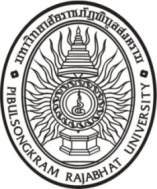 แบบรายงานผลการพัฒนารายการเรียนการสอนรายวิชาศึกษาทั่วไปสู่บัณฑิตนักปฏิบัติ(ปีงบประมาณ 2560)การดำเนินงานการจัดการเรียนการสอนเพื่อพัฒนาบัณฑิตนักปฏิบัติรายวิชาศึกษาทั่วไปคณาจารย์ทุกท่านต้องนำเสนอผลงานในการจัดงานสัมมนาเครือข่ายองค์กรการเรียนรู้เพื่อการพัฒนาคุณภาพมาตรฐานการศึกษา UKM ในช่วงปลายเดือนกรกฎาคม 2560 (รอการยืนยันจากฝ่ายประกันคุณภาพการศึกษา)มีประเด็นในการนำเสนอ ดังนี้1. ชื่อเรื่อง2. แนวความคิดที่เลือกดำเนินงานตามประเด็นความรู้	- ความคิดเชิงบวก ประเด็นเชิงบวก	- มีความน่าสนใจ แปลกใหม่	- มีการปรับปรุงหรือต่อยอดเพิ่มเติม (จากกิจกรรมเดิม)3. วัตถุประสงค์เป้าหมายตามประเด็นความรู้	- มีความเหมาะสม เข้าใจง่าย	- สอดคล้องกับประเด็นความรู้4. กลุ่มเป้าหมายตามประเด็นความรู้	- มีกลุ่มเป้าหมายชัดเจน เฉพาะเจาะจง5. รูปแบบหรือลักษณะการจัดกิจกรรมหรือโครงการ	- ช่วงเวลาการดำเนินงาน	- แผนการดำเนินงาน	- ภาพถ่ายการดำเนินกิจกรรมหรือคลิปวิดิทัศน์6. แนวปฏิบัติที่ดีตามประเด็นความรู้ (อะไร ทำไม อย่างไร ปัจจัยความสำเร็จ (How to))	- สามารถดำเนินการได้จริงตามที่ได้วางแผนไว้	- มีขั้นตอนที่ชัดเจน7. ความรู้/บทเรียนที่ได้รับ (Less Learned)8. ผลสำเร็จที่เกิดขึ้นหลังการจัดกิจกรรมหรือโครงการ9. การขยายผลของแนวปฏิบัติที่ดีตามประเด็นความรู้นั้นๆ 	- แผนหรือกิจกรรมต่อเนื่องในระยะยาว	- มีการถ่ายเทงานหรือมอบงานให้รุ่นต่อไป	- มีการปรับปรุงกิจกรรมให้เหมาะสมมากยิ่งขึ้น1.ผู้เสนอ ................................................................................................................................................................................2.รายวิชา ................................................................................................................................................................................3.ชื่อรูปแบบลักษณะการจัดการเรียนการสอน ………………………………………………………………………………………………………………………………………………………………………………………4.หลักการและเหตุผลในการพัฒนารายวิชา...........................................................................................................................................................5.ข้อมูลทั่วไปของการจัดการเรียนการสอนในรายวิชา5.1 อาจารย์ผู้สอนทั้งหมดในรายวิชาจำนวน ...... คน5.2 เปิดสอนจำนวน .......... กลุ่ม5.3 จำนวนนักศึกษาที่เรียนทั้งหมดในภาคการศึกษานี้ (..../2559) จำนวน ......................... คน6.วัตถุประสงค์และเป้าหมายของการพัฒนาการเรียนการสอน................................................................................................................................................................................7.แผนการดำเนินงาน................................................................................................................................................................................8.กระบวนการดำเนินการ/ วิธีการ/ ขั้นตอนการดำเนินงาน................................................................................................................................................................................ 9ประโยชน์ที่นักศึกษาจะได้รับ................................................................................................................................................................................10สรุปผลการดำเนินงาน................................................................................................................................................................................11ประเมิน/ทบทวนผลการดำเนินงาน................................................................................................................................................................................12แนวทางการพัฒนาคุณภาพอย่างต่อเนื่องในอนาคต................................................................................................................................................................................13กลยุทธ์หรือปัจจัยที่นำไปสู่ความสำเร็จ................................................................................................................................................................................14นวัตกรรมที่ได้จากการพัฒนาการเรียนการสอน................................................................................................................................................................................15สรุปผลการดำเนินงาน................................................................................................................................................................................16เอกสารอ้างอิง................................................................................................................................................................................ที่การดำเนินการธ.ค.ม.ค.ก.พ.มี.ค.เม.ย.พ.ค.มิ.ย.ก.ค.1ยื่นแบบเสนอการจัดการเรียนการสอนฯ2ดำเนินการตามแผนฯ3สรุปผลการดำเนินงาน4นำเสนอผลงาน